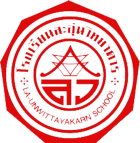 แบบฟอร์มการนิเทศการสอน ประจำภาคเรียนที่   1  2 ปีการศึกษา .........ชื่อผู้รับการนิเทศ                                                           กลุ่มสาระการเรียนรู้                    .          ชื่อวิชา                                        รหัสวิชา...................  ชั้นมัธยมศึกษาปีที่                   .           ชื่อผู้นิเทศ 		นายจตุพร  พิณแก้ว                            ครั้งที่   	                ****************************************************************************คำชี้แจง  กรุณาเขียนเครื่องหมาย    ในช่องระดับคะแนน  เพื่อแสดงผลการประเมินพฤติกรรมการสอนของครูเกณฑ์ระดับคะแนน 5 = ดีมาก	4 = ดี	     3 = พอใช้	  2 = ควรปรับปรุง	 1 = ไม่ผ่าน   (วิธีการคิดเปอร์เซ็นต์  นำผลรวมของคะแนนที่ได้ คูณด้วย 100 หารด้วยผลรวมระดับคะแนนสูงสุด (80)            จะได้ผลลัพธ์เป็นเปอร์เซ็นต์ )ความคิดเห็นและข้อเสนอแนะสรุปผลการนิเทศ ตามเกณฑ์	91 % - 100 %	=	ดีมาก 			81 % - 90 %	=	ดี 			71 % - 80 %	=	พอใช้ 			61 % - 70 %	=	ควรปรับปรุง 	ต่ำกว่า 60 %	=	ไม่ผ่าน	 				ลงชื่อ ……………...............…………ผู้นิเทศ   		        (นายจตุพร  พิณแก้ว)                                                                        ผู้อำนวยการโรงเรียนละอุ่นวิทยาคาร หัวข้อการประเมินระดับคะแนนระดับคะแนนระดับคะแนนระดับคะแนนระดับคะแนนหมายเหตุหัวข้อการประเมิน54321หมายเหตุ1. สภาพทั่วไป1.1  การตรงต่อเวลา1.2  การควบคุมความเป็นระเบียบในชั้นเรียน1.3  การรักษาความสะอาดในชั้นเรียน2.  บุคลิกภาพ2.1  การแต่งกายสุภาพ เหมาะสม2.2  การใช้น้ำเสียง มีความชัดเจน2.3  ความเชื่อมั่นใจตนเอง2.4  การใช้ภาษาสื่อสารและสร้างบรรยากาศการเรียนรู้3. การดำเนินการสอน3.1  เนื้อหาสอดคล้องกับจุดประสงค์การเรียนรู้3.2  การสอดแทรกความรู้ทั่วไปและคุณธรรม จริยธรรมการใช้วิธีการสอนที่หลากหลาย( การบรรยาย, การสาธิต, เรียนเป็นกลุ่ม, การรายงานหน้าชั้น, การค้นคว้านอกห้อง, การปฏิบัติจริงและอื่น ๆ )3.4  การเปิดโอกาสให้ผู้เรียนซักถามหรือแสดงความคิดเห็น3.5  มีการตั้งคำถามที่กระตุ้นผู้เรียนใช้กระบวนการคิดและร่วมแสดงความคิดเห็น3.6  การสรุปเนื้อหา  ได้ตรงตามจุดประสงค์3.7  การชี้แนะการเรียนรู้ / การศึกษาค้นคว้า และแหล่งค้นคว้าเพิ่มเติมหัวข้อการประเมินระดับคะแนนระดับคะแนนระดับคะแนนระดับคะแนนระดับคะแนนหมายเหตุหัวข้อการประเมิน54321หมายเหตุ4. การวัดและประเมินผล4.1  สอดคล้องและครอบคลุมจุดประสงค์การประเมินผลตามสภาพจริง(สอบปรนัย,สอบอัตนัย,สอบปฏิบัติ,การรายงาน,การมอบหมายงาน,การทำแบบฝึกหัด,สังเกตพฤติกรรม,อื่นๆระบุ ........................................................................)รวมคะแนนคิดเป็น               %ลงชื่อ…………………………………… ผู้รับการนิเทศ        (............................................)               ตำแหน่ง ครู